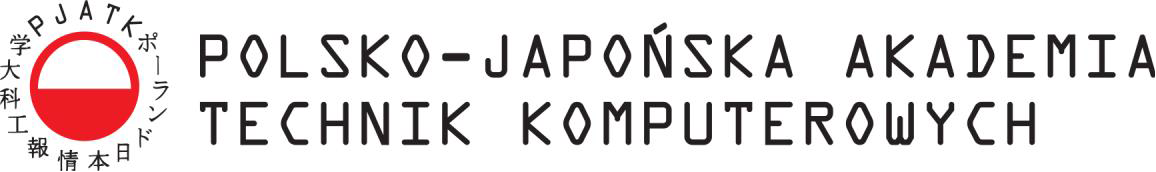 Wydział Zamiejscowy Sztuki Nowych MediówKierunek GrafikaTryb studiów: XXXXXXXXXProjektowanie GraficzneImię Nazwisko Nr albumu xxxxPraca licencjacka Tytuł pracy artystycznejImię i nazwisko promotor głównyTytuł pracy teoretycznejImię i nazwisko promotor pracy teoretycznejmiejsce, miesiąc, rok obronyUtrzymując podane zasady strony tytułowej student może dowolnie zakomponować układ graficzny tekstów.